 Boys under B10 Cronulla Representative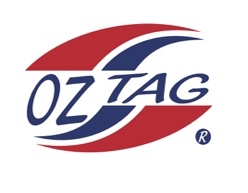 Team 2020Congratulations to the following players selected in the 2020 State Team for Cronulla. Name1.  Cruz Wever 2.  Cooper Laverance3.  Randy Ennis4.  Jack McKevett 5.  Bear Laffan6.  Bailey Silver 7.  Alex Slattery 8.  Zane Smith 9.  Tyler Moon10.  Ethan Mullins11.  Roy Eisenhuth 12.  Jax Lees13.  Kash Lemke14.  Lenny Bucher15.  Cooper Brenton16. Liam Lakomy SHADOWS:17. Jake Mott18. Harry Newham 19. 20. 